ASSOCIAZIONE ITALIANA SOMMELIER LIGURIADelegazione di GENOVASede del Corso:Sala MixToGe via de Marini,1 palazzo WTC 1° pianoPeriodo: 12.10.20  AL  25.11.20  Orario: 16.30/19.00 E 20.30/23.00Direttore del Corso: Sommelier  CLAUDIO MASTRODONATOElenco relatori e degustatoriCorso di Qualificazione Professionale per Sommelier - PRIMO LIVELLODataModuli delle lezioniRelatoreDegustatore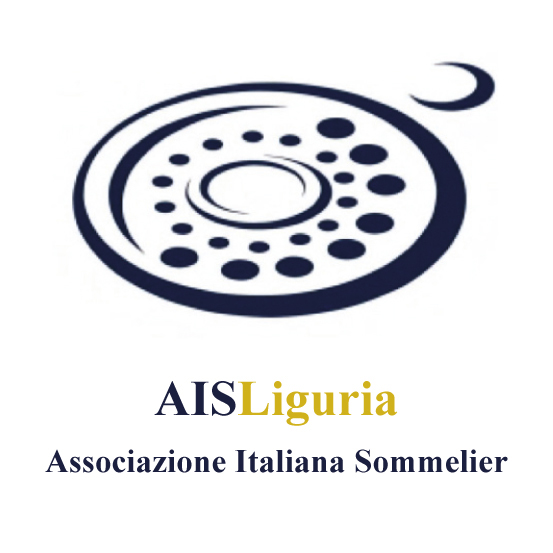 LUN12.10.201 - La figura del SOMMELIERAntonio Del GiaccoAntonio Del GiaccoMER14.10.202 – VITICOLTURAMarco QuainiMarco  QuainiLUN19.10.20.3 - ENOLOGIA – La produzione del VINOMarco QuainiMarco  QuainiMER21.10.204 - ENOLOGIA – I componenti e l’evoluzione del VINOMarco QuainiMarco QuainiLUN26.10.205 - Tecnica della degustazione – ESAME VISIVOMarco RezzanoMarco RezzanoMER28.10.206 - Tecnica della degustazione – ESAME OLFATTIVOMarco RezzanoMarco RezzanoLUN02.11.207 - Tecnica della degustazione – ESAME GUSTO-OLFATTIVOMarco RezzanoMarco RezzanoMER04.11.208 – SPUMANTIMatteo  CapurroMatteo  CapurroLUN09.11.209 - VINI Passiti, Vendemmia tardiva, Muffati, Eiswein, Liquorosi, AromatizzatiGiuseppe BussiGiuseppe BussiMER11.11.2010 - LEGISLAZIONE ed ENOGRAFIA NAZIONALEGiuseppe BussiGiuseppe BussiLUN16.11.2011- LA BIRRADavide Sacchi Davide Sacchi MER18.11.2012 - DISTILLATI E LIQUORIDavide SacchiDavide Sacchi DA DEF.14 - VISITA A UNA AZIENDA VITIVINICOLA Livia MerloLivia MerloLUN 23.11.2013 - LE FUNZIONI DEL SOMMELIER   Antonello  Maietta Antonello  MaiettaMER25.11.2015 - Approfondimento sulla DEGUSTAZIONE e AUTOVALUT.Giuseppe BussiGiuseppe Bussi